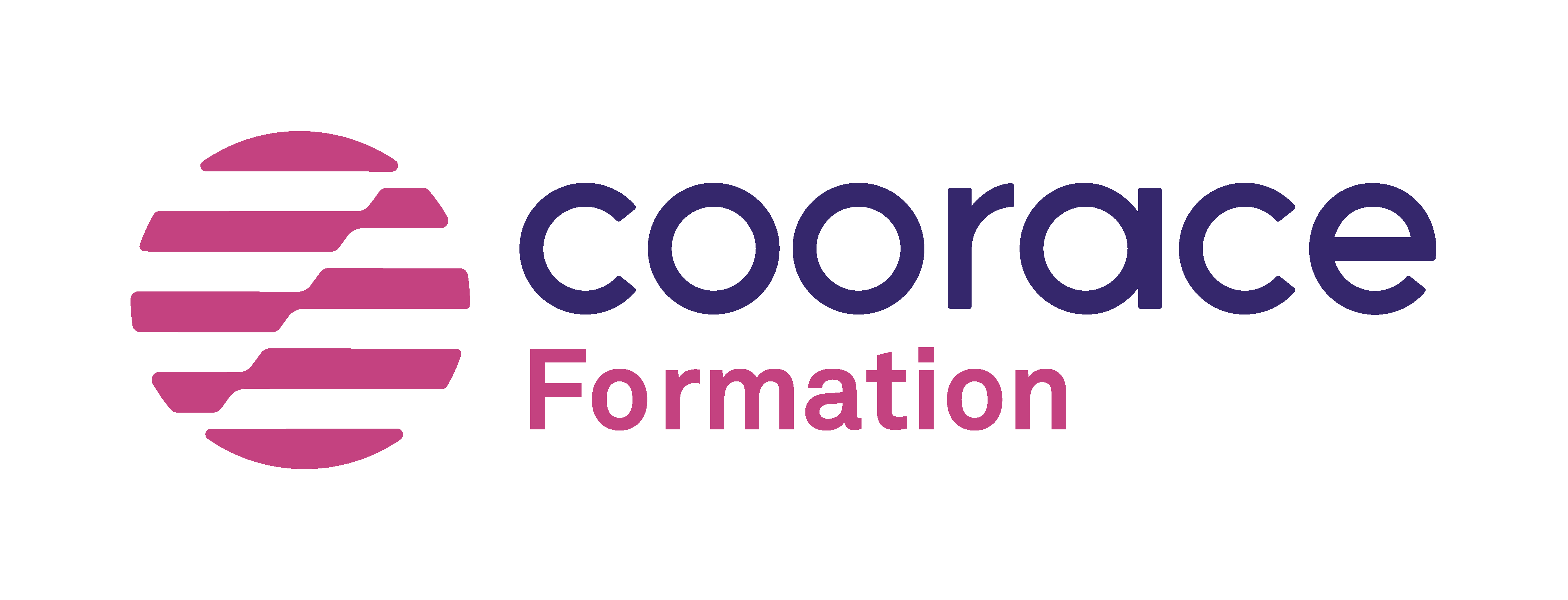 Ce bulletin n’est valable que pour les SIAE adhérentes à l’OPCO EP et au compte groupe et indispensable pour que votre inscription soit prise en compte.ENTREPRISE A compléter intégralement Nom : 	……………………………………………………………………………………………………………………………………….……Adresse : ………………………………………………………………………………………………………………………………….…….C.P. : …………………….. Ville ………….………………….………………… N° Siret : ……………………………………….....Tél. : 	  Email : ….………………………………………..………………………………………Format structure (AI ou autre) : ………………………………………………………………………………….ETP de la structure : nombre d’équivalent temps plein déclaré en année N-1     +   50 50 INTITULE DE LA FORMATIONTitre : ……………………………………………………………………………………………………………..…………………………….Date(s) : ………….	   Format : distanciel              Présentiel           Lieu : ………………………………………………………STAGIAIRENom :	Prénom : …………………………….Tél. :	Email : …………………	…………………..Sexe :  Homme                         Femme              Date de naissance : …../…../……Poste occupé ………………………………………………………………………… CDD fin le ……………………       CDI Niveau d’études …………………………………………………………………….ACCORD DE L’EMPLOYEURL’employeur, représenté par :Nom : …………………………………………….………       Prénom : ………………………………………………………………Fonction : …………………………………………………………………………………..	donne son accord pour la participation du stagiaire a la formation ci-dessus.déclare avoir pris connaissance et accepté les conditions générales de vente Fait à …………………………………………………………	Date	……………………………………………Cachet et signature de l’employeur :